 Об установлении на территории  Чепкас-Никольского сельского поселения Шемуршинского района Чувашской  Республики  противопожарного режима в пожароопасный период 2022 года  	В соответствии с постановлением Правительства Российской Федерации от 16
сентября 2020 г. No 1479 «Об утверждении Правил противопожарного режима в
Российской Федерации», постановлением Кабинета Министров Чувашской Республики от
30 марта 2022 г. No 124 «О начале пожароопасного сезона в 2022 году на территории
Чувашской Республики и об утверждении перечня населенных пунктов, расположенных на территории Чувашской Республики, подверженных угрозе лесных пожаров и других
ландшафтных (природных) пожаров, а также перечня территорий организаций отдыха детей и их оздоровления, территорий садоводства или огородничества, расположенных на
территории Чувашской Республики, подверженных угрозе лесных пожаров, на 2022 год» и в целях предупреждения и снижения количества пожаров, своевременного принятия мер по предотвращению пожаров и обеспечению эффективной борьбы с ними, безопасности
людей, устойчивого функционирования объектов экономики и жизнеобеспечения населения на территории Чепкас-Никольского сельского поселения Шемуршинского района Чувашской Республики,  администрация Чепкас-Никольского сельского поселения Шемуршинского района Чувашской РеспубликиПОСТАНОВЛЯЕТ   	1.На территории Чепкас-Никольского сельского поселения установить  противопожарный режим с установлением  требований пожарной безопасности с  18 апреля 2022 года  до особого распоряжения об его отмене.  	2. Главе администрации  сельского поселения   Петровой Л.Н.:  2.1. Усилить работу добровольной пожарной  дружины, организовать ночной дозор в населенных пунктах; 2.2. Привести в готовность  к применению систему оповещения населения; 2.3  Проверить готовность сил и средств для предупреждения и тушения пожаров; 2.4. Рекомендовать жителям сельского поселения не посещать лес в пожароопасный период, за исключением граждан трудовая деятельность которых связана с пребыванием в лесу;  2.5.  Запретить разведение костров, сжигание твердых бытовых отходов, мусора на землях лесного фонда и выжигание травы на земельных участках, непосредственно примыкающих к землям лесного фонда; 2.6. Создать противопожарные минерализованные полосы.  2.7. Проводить противопожарную пропаганду, регулярно освещать в периодическом печатном издании «Вести Чепкас-Никольского сельского поселения» и на официальном сайте Чепкас-Никольского сельского поселения  Шемуршинского района Чувашской Республики в информационно-телекоммуникационной сети «Интернет» правила пожарной безопасности, информировать население об ограничениях,  связанных с повышением пожарной опасности и необходимости соблюдения  правил пожарной безопасности.  	3. Контроль за исполнением настоящего постановления оставляю за собой.Глава Чепкас-Никольского сельского поселения			                           Шемуршинского района Чувашской Республики		                     Л.Н.Петрова													ЧЁВАШ РЕСПУБЛИКИШЁМЁРШЁ РАЙОН,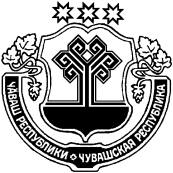 ЧУВАШСКАЯ РЕСПУБЛИКА ШЕМУРШИНСКИЙ РАЙОНАНАТ-ЧАТКАС ЧУКАЛЯЛ ПОСЕЛЕНИЙ,НАДМИНИСТРАЦИЙ,ЙЫШЁНУ18      04     2022   № 17Анат- Чаткас ял.АДМИНИСТРАЦИЯЧЕПКАС-НИКОЛЬСКОГОСЕЛЬСКОГО ПОСЕЛЕНИЯПОСТАНОВЛЕНИЕ18      04     2022   № 17село Чепкас-Никольское